Zastupitelstvo města Prostějova s c h v a l u j eprodej části pozemku p.č. 7404/3 – ostatní plocha v k.ú. Prostějov o výměře 15 m2 (dle geometrického plánu nově pozemek p.č. 7404/9 v k.ú. Prostějov), do vlastnictví České republiky, do hospodaření Ředitelství silnic a dálnic ČR, se sídlem Praha 4, Nusle, Na Pankráci 546/56, PSČ 140 00, IČ: 659 93 390, za následujících podmínek:kupní cena bude stanovena ve výši dle znaleckého posudku vypracovaného soudním znalcem dle zákona č. 151/1997 Sb., o oceňování majetku a o změně některých zákonů (zákon o oceňování majetku), ve znění pozdějších předpisů, tj. celkem ve výši 8.250 Kč, a bude zaplacena do 60 dnů ode dne obdržení vyrozumění od příslušného katastrálního úřadu o povolení vkladu vlastnického práva dle kupní smlouvy do katastru nemovitostí,náklady spojené s vypracováním znaleckého posudku, geometrického plánu a správní poplatek spojený s podáním návrhu na povolení vkladu vlastnického práva do katastru nemovitostí (pokud kupující nebude od správního poplatku osvobozen) uhradí kupující.Důvodová zpráva: 	Na Odbor správy a údržby majetku města Magistrátu města Prostějova se obrátilo Ředitelství silnic a dálnic ČR, správa Olomouc, se žádostí o odkoupení části pozemku Statutárního města Prostějova p.č. 7404/3 v k.ú. Prostějov o výměře cca 15 m2, za účelem provedení úpravy svahu zemního tělesa silnice D46. Ředitelství silnic a dálnic ČR bude investorem stavby „R46 MÚK Prostějov – střed“, která řeší stavební úpravu průtahu silnice D46 městem Prostějovem, s důrazem na zvýšení bezpečnosti silničního provozu mimoúrovňového křížení úpravou připojení a odbočení na normový stav, a to formou vybudování připojovacího a odbočovacího pruhu. Tyto pruhy nebyly při původní výstavbě silnice zřízeny a dodnes nebyly doplněny. Stavební akce zahrnuje zřízení nájezdu (připojovacího pruhu) pro směr Prostějov – Brno na mimoúrovňovém křížení Prostějov střed, dále zřízení sjezdu (odbočovacího pruhu) pro směr Brno – Prostějov na mimoúrovňovém křížení Prostějov střed a v neposlední řadě zřízení sjezdu (odbočovacího pruhu) pro směr Olomouc – Prostějov na mimoúrovňovém křížení Prostějov střed.Součástí stavby jsou mimo jiné i zásahy do stávajících komunikací. Stavebními úpravami bude dotčena předmětná část pozemku ve vlastnictví Statutárního města Prostějova p.č. 7404/3 v k.ú. Prostějov o výměře cca 15 m2. Předmětný pozemek je využitý jako plocha veřejné zeleně mezi silnicí D46 a sjezdem ve směru Olomouc – Prostějov. Dotčená část tohoto pozemku bude určena k reprofilaci zemního tělesa silnice a ke zpevnění jeho svahu. Vzhledem k tomu, že realizací stavební akce dojde k trvalému záboru předmětné části pozemku p.č. 7404/3 v k.ú. Prostějov, žádá Ředitelství silnic a dálnic ČR o její odkoupení. Ředitelství silnic a dálnic ČR rovněž požádalo, aby kupní cena za pozemek byla stanovena ve výši dle znaleckého posudku vypracovaného soudním znalcem v souladu se zákonem č. 151/1997 Sb., o oceňování majetku a o změně některých zákonů (zákon o oceňování majetku), ve znění pozdějších předpisů, a kupní cenu bylo možno zaplatit do 60 dnů ode dne obdržení vyrozumění od příslušného katastrálního úřadu o povolení vkladu vlastnického práva dle kupní smlouvy do katastru nemovitostí.Záležitost je řešena pod sp.zn.: OSUMM 249/2013. Odbor územního plánování a památkové péče nemá námitek k prodeji části pozemku p.č. 7404/3 v k.ú. Prostějov o výměře cca 15 m2.Odbor životního prostředí nemá připomínky k prodeji části pozemku p.č. 7404/3 v k.ú. Prostějov.Rada města Prostějova dne 13. 11. 2018 usnesením č. 81000 vyhlásila záměr prodeje části pozemku p.č. 7404/3 – ostatní plocha v k.ú. Prostějov o výměře cca 15 m2 (přesná výměra bude známa po zpracování geometrického plánu), do vlastnictví České republiky, do hospodaření Ředitelství silnic a dálnic ČR, se sídlem Praha 4, Nusle, Na Pankráci 546/56, PSČ 140 00, IČ: 659 93 390, za následujících podmínek:a) kupní cena bude stanovena ve výši dle znaleckého posudku vypracovaného soudním znalcem dle zákona č. 151/1997 Sb., o oceňování majetku a o změně některých zákonů (zákon o oceňování majetku), ve znění pozdějších předpisů, a bude zaplacena do 60 dnů ode dne obdržení vyrozumění od příslušného katastrálního úřadu o povolení vkladu vlastnického práva dle kupní smlouvy do katastru nemovitostí,b) náklady spojené s vypracováním znaleckého posudku, geometrického plánu a správní poplatek spojený s podáním návrhu na povolení vkladu vlastnického práva do katastru nemovitostí (pokud kupující nebude od správního poplatku osvobozen) uhradí kupující.Záměr prodeje předmětného pozemku byl zveřejněn v souladu s příslušnými ustanoveními zákona č. 128/2000 Sb., o obcích (obecní zřízení), v platném znění, vyvěšením na úřední desce Magistrátu města Prostějova a způsobem umožňujícím dálkový přístup. K vyhlášenému záměru se v zákonem stanovené lhůtě nikdo jiný nepřihlásil.Dle znaleckého posudku vypracovaného soudním znalcem dle zákona č. 151/1997 Sb., o oceňování majetku a o změně některých zákonů (zákon o oceňování majetku), ve znění pozdějších předpisů, byl předmětný pozemek znalcem oceněn na hodnotu 8.250 Kč. Odbor správy a údržby majetku města z důvodu realizace plánovaných stavebních úprav na silnici D46 nemá námitek ke schválení prodeje části pozemku p.č. 7404/3 v k.ú. Prostějov o výměře 15 m2, za podmínek uvedených v návrhu usnesení.Žadatel není dlužníkem Statutárního města Prostějova.Materiál byl předložen k projednání na schůzi Finančního výboru dne 12. 02. 2019.Přílohy:	přehledový letecký snímek		situační mapa		Prostějov:	05. 02. 2019Osoba odpovědná za zpracování materiálu:	Mgr. Libor Vojtek, vedoucí Odboru SÚMM, 	v zastoupení Ing. Jaroslav Chromek, vedoucí oddělení údržby majetku města Odboru SÚMM, v. r.  Zpracoval:	Mgr. Lukáš Skládal, v. r.  		odborný referent oddělení nakládání s majetkem města Odboru SÚMM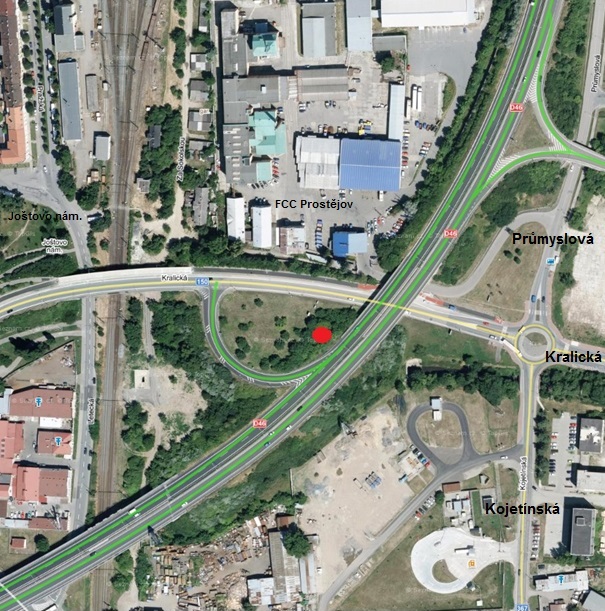    umístění požadované části pozemku 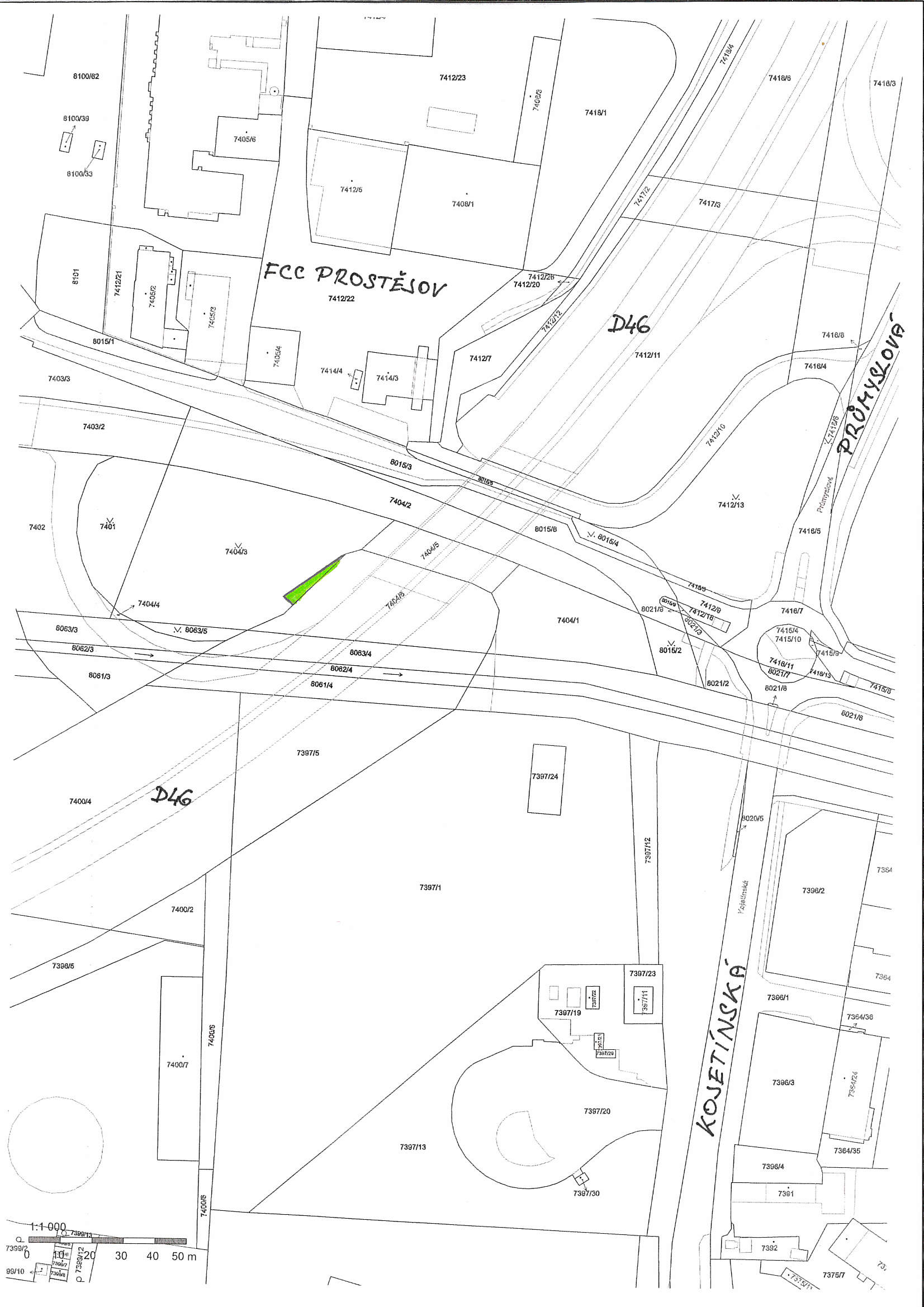 MATERIÁLMATERIÁLčíslo: pro zasedání pro zasedání pro zasedání pro zasedání Zastupitelstva města Prostějova konané dne 19. 02. 2019Zastupitelstva města Prostějova konané dne 19. 02. 2019Zastupitelstva města Prostějova konané dne 19. 02. 2019Zastupitelstva města Prostějova konané dne 19. 02. 2019Název materiálu:Schválení prodeje části pozemku p.č. 7404/3 v k.ú. Prostějov     Schválení prodeje části pozemku p.č. 7404/3 v k.ú. Prostějov     Schválení prodeje části pozemku p.č. 7404/3 v k.ú. Prostějov     Předkládá:Rada města ProstějovaRada města ProstějovaRada města ProstějovaMgr. Jiří Pospíšil, 1. náměstek primátora, v. r. Mgr. Jiří Pospíšil, 1. náměstek primátora, v. r. Mgr. Jiří Pospíšil, 1. náměstek primátora, v. r. Návrh usnesení:Návrh usnesení:Návrh usnesení:Návrh usnesení: